      OU in Arezzo - Semester Program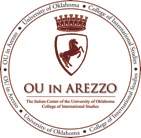                     Student Budget Worksheet
  Fall 2017 and Spring 2018This worksheet is intended as a guide in calculating individual costs and expenditures for students participating in the OU in Arezzo semester program.THE FOLLOWING OPTIONS MUST BE ADDED TO THE OUA SEMESTER COMPREHENSIVE FEE 
(DEPENDING ON INDIVIDUAL STUDENT’S COURSE CHOICES AND PERSONAL NEEDS)The cancellation fee is applied if a student decides to withdraw from the program after the deadline of April 1 for Fall semesters and after November 1 for Spring semesters.  Students must notify their Study Abroad Advisor at the Education Abroad Office in writing (via email or fax) regarding their decision to withdraw by or prior to the deadline date. PLEASE NOTE: The student is responsible for any damages to any lodging and/or OUA facilities.
Questions? Please e‐mail Kaydee Dyer at kaydee.dyer@ou.edu Bursar – RequiredThe OUA Semester Comprehensive Fee = $2,450This fee includes:Bursar – RequiredOUA operations fee Bursar – RequiredOn-site student cultural activitiesBursar – RequiredOUA All-School field trips (2 day trips, 1 overnight trip)Bursar – RequiredOUA on-site orientation Bursar – RequiredItalian Residence Permit (application kit and taxes)Bursar – RequiredOUA group meals (Welcome dinner, BBQs, Farewell dinner)Bursar – RequiredArrival transfer from Rome to Arezzo Bursar – RequiredInternational health & travel insuranceBursar- RequiredSTUDY ABROAD FEESSTUDY ABROAD FEESBursar- RequiredEA Application Fee$50Bursar- RequiredItalian Visa application fee$35Bursar- RequiredTUITION AND FEESTUITION AND FEESBursar- Required EstimateBursar- RequiredTuition (depending on enrollment at Resident or Non-Resident rate)Please consult OU’s online tuition estimator Bursar- RequiredMandatory per-hour and per-semester feesDepending on courses Bursar- RequiredOUA Internship insurance fee (if participating in internship)$45Bursar- RequiredOther course-specific expenses (e.g. OUA Art History course = $250)Depending on courses Bursar- RequiredOUA SEMESTER HOUSING FEES PER STUDENT
PER SEMESTER (4 MONTHS)OUA SEMESTER HOUSING FEES PER STUDENT
PER SEMESTER (4 MONTHS)Bursar- RequiredHousing + 10 meals per week- triple bedroom$2,650Bursar- RequiredHousing + 10 meals per week - double bedroom$2,850Bursar- RequiredHousing + 10 meals per week - single bedroom$3,050Bursar- RequiredHomestay + Utilities Fee - single bedroom - inside or outside city center, 2 meals per day/7 days per week$3,480Bursar- VariableOUA SUPPLEMENTARY MEAL PLAN (Optional)OUA SUPPLEMENTARY MEAL PLAN (Optional)Bursar- VariableOUA Meal Vouchers - 4 lunches per week for 16 weeks  $500Bursar- VariableOUA Meal Vouchers - 7 lunches per week for 16 weeks$1,000Bursar- VariableOUA Meal Vouchers - 2 dinners per week (Fridays and Saturdays) for 16 weeks$500Student - VariableADDITIONAL VARIABLE COSTS PAID DIRECTLY BY THE STUDENTADDITIONAL VARIABLE COSTS PAID DIRECTLY BY THE STUDENTStudent - VariableAirfare/international transportationStudent - VariableConsulate Fee$53Student - VariableBooks/School supplies/etc.Student - VariableFood (outside of housing meals provided) Student - VariableLocal commuting/transportationStudent - VariablePersonal Expenses (toiletries, postage, phone, entertainment, etc.)Student - VariablePersonal travel/vacationStudent - VariableStudents are responsible for these items, and amounts can vary significantly.Students are responsible for these items, and amounts can vary significantly.Bursar  - VariableTIMELINE FOR BURSAR CHARGESTIMELINE FOR BURSAR CHARGESTIMELINE FOR BURSAR CHARGESBursar  - VariableTermFEE(S)Date of Bursar chargeBursar  - VariableFall 2017Semester Comprehensive Fee, Housing Fees, OUA Meal Plan (if applicable), and Additional Class Fees (if applicable)Second week after arrivalBursar  - VariableSpring 2018Semester Comprehensive Fee, Housing Fees, OUA Meal Plan (if applicable), and Additional Class Fees (if applicable)Second week after arrivalBursar - Required                                                 LATE CANCELLATION FEE                                                 LATE CANCELLATION FEE                                                 LATE CANCELLATION FEE                                                 LATE CANCELLATION FEEBursar - RequiredTermFeeDeadline for written notification of withdrawal from semester programDate of Bursar chargeBursar - RequiredFall 2017OUA Cancellation Fee $1,000*April 1Upon CancellationBursar - RequiredSpring 2018OUA Cancellation Fee $1,000*November 1Upon Cancellation